Buenos Aires,    mayo de 2023. Sr. Presidente del Colegio de Escribanos 
de la Ciudad de Buenos AiresEsc. Jorge De BártoloS/DMe dirijo a usted a fin de manifestar mi interés en participar del Curso de Formación de Dirigentes que se dictará en el Colegio de Escribanos entre los meses de junio a septiembre de 2023, de acuerdo al programa adjunto.Asimismo, manifiesto expresamente que me comprometo a asistir a no menos del 75 %  de las clases que se dicten y dedicarle la atención requerida, como así también participar en los Comités institucionales en los que se me requiera, colaborar en los proyectos que se me convoque, en la medida de mis posibilidades, y colaborar con los asistentes de próximos cursos que se realicen.Sin más, saludo a usted atentamente,Atentamente,FirmaAclaraciónMatrícula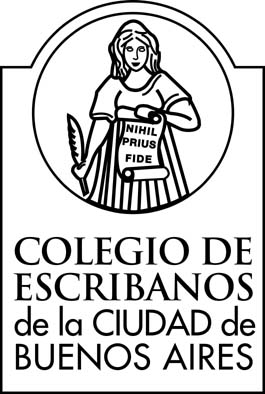 